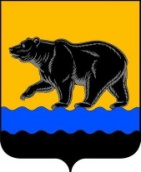 АДМИНИСТРАЦИЯ ГОРОДА НЕФТЕЮГАНСКАпостановление24.05.2017											№ 319-пг.НефтеюганскО подготовке объектов жилищно-коммунального хозяйства и социальной сферы города Нефтеюганска к работе в осенне-зимний период 2017-2018 года	В соответствии с постановлением Правительства Ханты-Мансийского автономного округа  - Югры от 09.10.2013 года № 423-п «О государственной программе Ханты-Мансийского автономного округа – Югры «Развитие жилищно-коммунального комплекса и повышение энергетической эффективности в Ханты-Мансийском автономном округе – Югре на 2016-2020 годы», в целях своевременной подготовки объектов жилищно-коммунального комплекса и социальной сферы муниципального образования город Нефтеюганск к работе в осенне-зимний период 2017-2018 года администрация города Нефтеюганска постановляет:	1.Утвердить план мероприятий по подготовке объектов жилищно-коммунального комплекса и социальной сферы города Нефтеюганска к работе в осенне-зимний период 2017-2018 года согласно приложению.	2.Руководителям учреждений социальной сферы и организаций коммунального комплекса, управляющих организаций,  товариществ собственников жилья, а также лицам, ответственным за содержание и эксплуатацию теплопотребляющих установок потребителей в индивидуальной застройке, теплопотребляющие установки которых подключены к централизованной системе теплоснабжения, собственникам жилых и нежилых помещений: 	2.1.Обеспечить проведение ремонта систем тепло-, водо-, электро-, газоснабжения и водоотведения, готовность оборудования, инженерных сетей, основных и резервных топливных хозяйств, установку приборов учёта.	2.2.Обеспечить своевременные расчёты за потребляемые топливно-энергетические ресурсы, а также энергетические ресурсы, приобретаемые для предоставления коммунальных услуг потребителям. 	2.3.Создать в необходимых объёмах и номенклатуре резерв материально-технических ресурсов для устранения неисправностей и аварий на объектах жилищно-коммунального комплекса в зимний период.           2.4.Создать неснижаемые запасы материально-технических средств на объектах жилищно-коммунального комплекса для ликвидации чрезвычайных ситуаций природного и техногенного характера.	2.5.Доукомплектовать аварийно-восстановительные бригады необходимыми людскими и материально-техническими ресурсами и обеспечить проведение противоаварийных тренировок на объектах коммунальной сферы.          	2.6.Обеспечить предоставление ежедекадной информации о выполнении утверждённого перечня мероприятий  по подготовке к осенне-зимнему периоду 2017-2018 года и статистического отчёта по форме федерального государственного статистического наблюдения № 1-жкх (зима) срочная «Сведения о подготовке  жилищно-коммунального хозяйства к работе в зимних условиях», утверждённой Постановлением Росстата от  27.02.2006 № 7 «Об утверждении статистического инструментария для организации Росстроем статистического наблюдения за подготовкой жилищно-коммунального хозяйства к работе в зимних условиях».	 3.Назначить департамент жилищно-коммунального хозяйства администрации города (Хузин Л.Ф.) ответственным за предоставление информации о ходе подготовки объектов жилищно-коммунального комплекса к осенне-зимнему периоду 2017-2018 года в Департамент жилищно-коммунального комплекса и энергетики Ханты-Мансийского автономного округа – Югры.	4.Ответственность за подготовку жилищного фонда, объектов коммунальной инфраструктуры, социальной сферы города к работе в осенне-зимний период 2017-2018 года возложить на руководителей учреждений социальной сферы и организаций жилищно-коммунального комплекса и энергетики, управляющих организаций, товариществ собственников жилья, а также лиц, ответственных за содержание и эксплуатацию теплопотребляющих установок потребителей, теплопотребляющие установки которых подключены к централизованной системе теплоснабжения.	5.Считать утратившим силу постановление администрации города Нефтеюганска от 12.05.2016 № 447-п «О подготовке объектов жилищно-коммунального хозяйства и социальной сферы города Нефтеюганска к работе в осенне-зимний период 2016-2017 годов».6.Обнародовать (опубликовать) постановление в газете «Здравствуйте, нефтеюганцы!».7.Департаменту по делам администрации города (Виер М.Г.) разместить постановление на официальном сайте органов местного самоуправления города Нефтеюганска в сети Интернет.4.Контроль исполнения постановления возложить на заместителя главы города О.Ю.Тальянова.Глава города Нефтеюганска                                         			С.Ю.ДегтяревПриложение																к постановлению																администрации города																от 24.05.2017 № 319-п _____Планмероприятий по подготовке объектов жилищно-коммунального комплекса и социальной сферы муниципального образования город Нефтеюганск к работе в осенне-зимний период 2017-2018 годов №п/пМероприятияСрок исполненияОтветственные12341.Подвести итоги прохождения текущего осенне-зимнего периода, определить задачи на следующий осенне-зимний период с привлечением общественного совета по вопросам жилищно-коммунального комплекса при главе города Нефтеюганска. Разработать и согласовать перечень  мероприятий по подготовке объектов жилищно-коммунального комплекса муниципального образования город Нефтеюганск к работе в осенне-зимний период 2017-                    2018 годадо 15 мая 2017 годаДепартамент жилищно-коммунального хозяйства администрации города (Хузин Л.Ф.)Общественный совет по вопросам жилищно-коммунального комплекса при главе города Нефтеюганска (по согласованию)2.Осуществлять мониторинг выполнения перечня  мероприятий по подготовке объектов жилищно-коммунального комплекса муниципального образования город Нефтеюганск к работе в осенне-зимний период 2017-2018 годаежедекадно,июнь-ноябрь 2017 годаДепартамент жилищно-коммунального хозяйства администрации города (Хузин Л.Ф.)12343.Организациям тепло-, водо-, газоснабжения и водоотведения предусмотреть замену ветхих инженерных сетей  не менее 5% от их общей протяжённости с использованием современных инновационных технологий и полимерных материалов (композитных) со сроком службы 30 и более летв период подготовки к осенне-зимнему периоду 2017-2018 годаОАО «Югансктранстеплосервис» (Батурин М.В.)ОАО «Юганскводоканал» (Пайвин Д.В.)ОАО «Нефтеюганскгаз» (Маркисеев А.Г.)4.Проведение совещаний с руководителями предприятий и организаций жилищно-коммунального комплекса, структурных подразделений администрации города, курирующих объекты социальной сферы по вопросам подготовки к работе в осенне-зимний период 2017-2018 годаиюль-сентябрь 2017 годаЗаместитель главы города О.Ю.Тальянов 5.Обеспечить наличие резервного топлива на топливопотребляющих установках в объёме 3-суточного запасадо 1 октября 2017 годаОАО «Югансктранстеплосервис» (Батурин М.В.)Департамент жилищно-коммунального хозяйства администрации города (Хузин Л.Ф.)6.Подготовить и направить на утверждение в Департамент жилищно-коммунального комплекса и энергетики Ханты-Мансийского автономного округа - Югры расчеты нормативов запаса топлива на источниках тепловой энергиидо 01 сентября 2017 года(при необходимости)ОАО «Югансктранстеплосервис» (Батурин М.В.)Департамент жилищно-коммунального хозяйства администрации города (Хузин Л.Ф.)7.Обеспечить своевременное заключение договоров на поставку      топлива (газа) для обеспечения работы котельных города Нефтеюганскадо 30 сентября 2017 годаОАО «Югансктранстеплосервис» (Батурин М.В.)Департамент жилищно-коммунального хозяйства администрации города (Хузин Л.Ф.)8.Обеспечить постоянную работоспособность резервных источников электроснабжения на объектах коммунальной сферыпостоянноОАО «Югансктранстеплосервис» (Батурин М.В.)ОАО «Юганскводоканал» (Пайвин Д.В.)ОАО «Нефтеюганскгаз» (Маркисеев А.Г.)АО «ЮТЭК-Нефтеюганск» (Бессонов А.И.)9.Обеспечить наличие неснижаемых запасов материально-технических ресурсов для устранения аварийных ситуаций и неисправностей на объектах жилищно-коммунального хозяйствас 1 июня 2017 года по 31 ноября 2018 годаОтдел по делам ГО и ЧС администрации города (Чертов В.А.)Департамент жилищно-коммунального хозяйства администрации города (Хузин Л.Ф.)Руководители предприятий жилищно-коммунального комплекса и энергетики123410.Обеспечить проведение совместных противоаварийных тренировок по взаимодействию энергоснабжающих и ресурсоснабжающих организаций на объектах с целью отработки внештатных ситуаций при полном или частичном прекращении электроснабжения постояннов течение 2017-2018 годовОтдел по делам ГО и ЧС администрации города (Чертов В.А.)Департамент жилищно-коммунального хозяйства администрации города (Хузин Л.Ф.)АО «ЮТЭК-Нефтеюганск» (Бессонов А.И.)ОАО «Югансктранстеплосервис» (Батурин М.В.)ОАО «Юганскводоканал» (Пайвин Д.В.)ОАО «Нефтеюганскгаз» (Маркисеев А.Г.)11.Предоставление в Департамент жилищно-коммунального комплекса и энергетики Ханты-Мансийского автономного округа - Югры информации о выполнении планов мероприятий по подготовке жилого фонда, объектов коммунального хозяйства и электроэнергетики муниципального образования к работе в осенне-зимний период 2017-2018 годаежедекадно, 
июнь-ноябрь 2017 годаДепартамент жилищно-коммунального хозяйства администрации города (Хузин Л.Ф.)12.Обеспечить подготовку объектов образования к работе в осенне-зимний период 2017-2018 годадо 01 сентября 2017 годаДепартамент образования и молодёжной политики администрации города (Мостовщикова Т.М.)13.Обеспечить подготовку объектов культуры и спорта к работе в осенне-зимний период 2017-2018 годадо 01 сентября 2017 годаКомитет культуры администрации города (Ташкевич Л. Ю.),Комитет по физической культуре и спорту администрации города (Рудзинский Ю.И.)14.Обеспечить корректировку схемы аварийного оповещения и оперативного взаимодействия между службами энергетики и жилищно-коммунального комплекса города, Департаментом жилищно-коммунального комплекса и энергетики Ханты-Мансийского автономного округа – Югры и Главным управлением МЧС России по Ханты-Мансийскому автономному округу – Югре в случаях возникновения аварийных ситуаций и ликвидации их последствий на объектах жилищно-коммунального комплекса города до 01 сентября 2017 года (при необходимости)Отдел по делам ГО и ЧС администрации города (Чертов В.А.)Департамент жилищно-коммунального хозяйства администрации города (Хузин Л.Ф.)МКУ «Единая дежурно-диспетчерская служба» (Морозов А.Н.)руководители предприятий жилищно-коммунального комплекса и энергетики15.Обеспечить оформление паспортов готовности к отопительному периоду муниципального образования, теплоснабжающих организаций, потребителей тепловой до 15 сентября 2017 года – потребители Департамент жилищно-коммунального хозяйства администрации города (Хузин Л.Ф.)Руководители теплоснабжающих организаций1234энергии, теплопотребляющие установки которых подключены к системе теплоснабжения, субъектов электроэнергетики, с предоставлением копий паспортов готовности в Департамент жилищно-коммунального комплекса и энергетики Ханты-Мансийского автономного округа - Югрытепловой энергии, до 01 ноября 2017 года - теплоснабжающие организации, до 15 ноября 2017 года – субъекты электроэнергетики,до 15 ноября 2017 года – муниципальное образованиеРуководители управляющих компаний Товарищества собственников жилья Лица, ответственные за содержание и эксплуатацию теплопотребляющих установок потребителей, собственники жилых и нежилых помещений16.Обеспечить готовность жилых домов к эксплуатации в осенне-зимний период 2017-2018 годадо 15 сентября 2017 годаРуководители управляющих компаний  Товарищества  собственников жилья Лица, ответственные за содержание и эксплуатацию теплопотребляющих установок потребителей, собственники жилых и нежилых помещений17.Организовать работу телефона «горячей линии» по вопросам теплоснабжения населенияв течение 2 недель с момента запуска систем отопленияДепартамент жилищно-коммунального хозяйства администрации города (Хузин Л.Ф.)18.Организовать круглосуточное дежурство с целью контроля  работы предприятий жилищно-коммунального комплекса - поставщиков услуг теплоснабжения, горячего и холодного водоснабжения, электрической энергии населения и объектов социальной сферыдни с низкой температурой наружного воздуха (-40ºС и ниже), в праздничные дниотдел по делам ГО и ЧС администрации города (Чертов В.А.)Департамент жилищно-коммунального хозяйства администрации города (Хузин Л.Ф.)Руководители предприятий жилищно-коммунального комплекса и энергетики19.Обеспечить предоставление информации об авариях, инцидентах и происшествиях на объектах жизнеобеспечения в осенне-зимний период 2017-2018 годов в МКУ «Единая дежурно-диспетчерская служба»ежедневно, на протяжении всего отопительного периода 2017-2018 годаАО «ЮТЭК-Нефтеюганск» (Бессонов А.И.)ОАО «Югансктранстеплосервис» (Батурин М.В.)ОАО «Юганскводоканал» (Пайвин Д.В.)ОАО «Нефтеюганскгаз» (Маркисеев А.Г.)123420.Подвести итоги готовности объектов жилищно-коммунального комплекса города Нефтеюганска к работе в осенне-зимний период с проведением общественной оценки готовности муниципального образования к отопительному периодудо 28 августа 2017 годаДепартамент жилищно-коммунального хозяйства администрации города (Хузин Л.Ф.)Общественный совет по вопросам жилищно-коммунального комплекса при главе города Нефтеюганска (по согласованию)